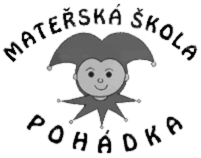      Mateřská škola Pohádka, U Školky 340, Kutná Hora,     příspěvková organizace   	V Kutné Hoře 11. 9. 2023VYŘIZUJE:	Slavíčková	TEL.:	601 563 652					E-MAIL:	mspohadka@centrum.czIČO:                    71 19 0091Dodavatel: Malířské a natěračské práce J.K. s.r.o., Křesetice 140	Objednávka Vážení,                                                                                                                                       objednávám u Vás malování prostor MŠ dle rozpočtu v ceně 53 080,-kčZa vyřízení děkuji a zdravím.Zdeňka Slavíčková    ředitelka MŠ